13.1.20WALT: name 2D shapes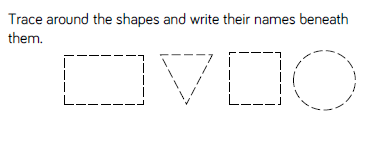 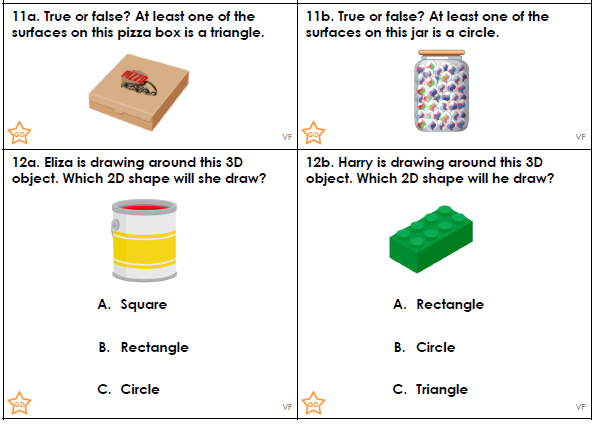 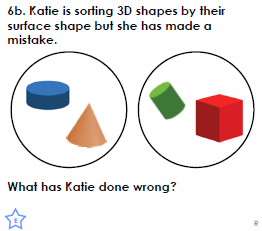 